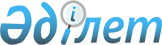 ИНСТРУКЦИЯ "О порядке удостоверения доверенностей и завещаний начальниками, эаместителями по медицинской части, старшими и дежурными врачами госпиталей, санаториев и других военно-лечебных заведений, а также командирами (начальниками) воинских частей, соединений, учреждений и военно-учебных заведений в местах, где отсутствуют органы и лица, имеющие право совершать нотариальные действия"
					
			Утративший силу
			
			
		
					Утверждена приказом Министра юстиции Республики Казахстан от 8 января 1998 г. N 5. Зарегистрированa в Министерстве юстиции Республики Казахстан 10.03.1998 г. N 481. Утратила силу - приказом Министра юстиции РК от 4 ноября 2004 года N 325 (V043191)



      1. Настоящая Инструкция "О порядке удостоверения доверенностей и завещаний начальниками, заместителями по медицинской части, старшими и дежурными врачами госпиталей, санаториев и других военно-лечебных заведений, а также командирами (начальниками) воинских частей, соединений, учреждений и военно-учебных заведений в местах, где отсутствуют органы и лица, имеющие право совершать нотариальные действия" (далее - "Инструкция") определяет порядок и правила удостоверения должностными лицами доверенностей и завещаний, приравненных к нотариально удостоверенным. 



      2. В соответствии со статьей 167 
 K941000_ 
 Гражданского кодекса Республики Казахстан, статьей 538 
 K631000_ 
 Гражданского кодекса Каз.ССР и статьей 37 Закона Республики Казахстан 
 Z970155_ 
 "О нотариате", к нотариально удостоверенным документам приравниваются: 



      1) доверенности и завещания военнослужащих и других лиц, находящихся на излечении в госпиталях, санаториях и других военно-лечебных учреждениях, удостоверенные начальниками, заместителями по медицинской части, старшими и дежурными врачами этих госпиталей, санаториев и других военно-лечебных учреждений; 



      2) доверенности и завещания военнослужащих, а в пунктах дислокации воинских частей, соединений, учреждений и военно-учебных заведений, где нет нотариусов и должностных лиц, уполномоченных на совершение нотариальных действий, также доверенности и завещания рабочих и служащих, членов их семей и членов семей военнослужащих, удостоверенные командирами (начальниками) этих частей, соединений, учреждений и заведений. 



      3. Основные термины и определения, применяемые в настоящей Инструкции: 



      1) завещание - личное распоряжение гражданина на случай смерти по поводу принадлежащего ему имущества, с назначением наследников, сделанное в предусмотренной законом форме; 



      2) завещатель - лицо, которое отдает распоряжение на случай смерти по поводу принадлежащего ему имущества; 



      3) доверенность - письменное уполномочие одного лица (доверителя) для представительства от его имени, выдаваемое им другому лицу (поверенному); 



      4) дееспособность - способность гражданина своими действиями приобретать и осуществлять гражданские права, создавать для себя гражданские обязанности и исполнять их; 



      5) недееспособный гражданин - гражданин, который вследствие психического заболевания или слабоумия не может понимать значения своих действий или руководить ими и в установленном законом порядке признан судом недееспособным; 



      6) ограниченно дееспособный гражданин - гражданин, который вследствие злоупотребления спиртными напитками или наркотическими веществами ставит свою семью в тяжелое материальное положение и в установленном законом порядке ограничен судом в дееспособности; 



      7) опека (попечительство) - одна из правовых форм государственной защиты прав и интересов недееспособных или ограниченно дееспособных лиц; 



      8) опекун (попечитель) - лицо, на которое государство возлагает обязанности по защите прав и интересов недееспособных или ограниченно дееспособных совершеннолетних лиц. 



      9) подопечный - лицо, над которым устанавливается опека (попечительство); 



      10) удостоверительная надпись - надпись, сделанная лицом, уполномоченным совершать нотариальные действия, удостоверяющая факт совершения нотариального действия, с указанием даты удостоверения или выдачи документа, фамилию лица, удостоверившего документ, место совершения нотариального действия, наименование совершенного нотариального действия, сведения о регистрации нотариального действия в реестре, подпись лица, уполномоченного на совершение нотариального действия, оттиск печати; 



      11) должностные лица - начальники, их заместители по медицинской части, старшие и дежурные врачи госпиталей, санаториев и других военно-лечебных заведений, а также командиры (начальники) воинских частей, соединений, учреждений и военно-учебных заведений. 



      4. Доверенности и завещания удостоверяются по устному обращению заинтересованных лиц, находящихся на излечении в госпиталях, санаториях и других военно-лечебных учреждениях, а также лиц, находящихся в пунктах дислокации воинских частей, соединений, учреждений и военно-учебных заведений. 



      5. Должностные лица должны соблюдать тайну удостоверяемых доверенностей и завещаний. Содержание завещания не может быть сообщено никому другому, в том числе и лицам, указанным в завещании. 



      Справки о наличии доверенности или о ее содержании выдаются только лицам, по поручению которых удостоверялись доверенности, либо их уполномоченным лицам. 



      Справки о наличии завещания и о его содержании выдаются заинтересованным лицам только после смерти завещателя по представлении свидетельства о его смерти. 



      Сведения об удостоверенных доверенностях и завещаниях могут быть выданы по письменному требованию суда, органов прокуратуры, а также следствия и дознания, по находящимся в их производстве уголовным и гражданским делам. 



      6. Правила соблюдения тайны удостоверенных доверенностей и завещаний распространяются также на лиц, которым об удостоверенных доверенностях и завещаниях стало известно в связи с выполнением ими служебных обязанностей. 



      7. Должностные лица, а также лица, которым об удостоверенных доверенностях и завещаниях стало известно в связи с выполнением ими служебных обязанностей, виновные в умышленном разглашении тайны удостоверяемых документов, несут ответственность в соответствии с законодательством Республики Казахстан. 



      8. Должностное лицо при удостоверении доверенностей и завещаний устанавливает личность и проверяет дееспособность лица, обратившегося за удостоверением доверенности или завещания. 



      Личность обратившегося лица устанавливается по паспорту, военному билету или удостоверению личности. 



      Удостоверению подлежат доверенности и завещания лишь лиц, достигших 18-летнего возраста. 



      9. Должностное лицо при удостоверении завещания должно убедиться, что завещатель понимает значение своих действий, руководит ими, не заблуждается относительно подготовленного завещания, ему никто не угрожает и не обманывает. 



      10. Не подлежат удостоверению доверенности и завещания лиц, которые решением суда, вступившим в законную силу, признаны недееспособными вследствие психического заболевании или слабоумия, а также лиц, находящихся в момент составления доверенности или завещания в таком состоянии, когда они не могут понимать значения своих действий ими руководить ими (например, лиц, находящихся в состоянии алкогольного, наркотического или томсикоманического опьянения). 



      11. Если лицо, обратившееся за удостоверением доверенности или завещания ограничено судом в дееспособности в порядке, установленном законом, то должностное лицо: 



      1) удостоверяет доверенность на распоряжение имуществом лишь с согласия попечителя; 



      2) отказывает в удостоверении завещания. 



      12. Должностное лицо до удостоверения доверенности или завещания обязано: 



      1) предупредить доверителя и завещателя о последствиях, возникающих в связи с удостоверением доверенности или завещания; 



      2) разъяснить им порядок изменения, отмены доверенности или завещания; 



      3) разъяснить им права и обязанности, вытекающие из доверенности или завещания; 



      4) составить по просьбе доверителя или завещателя проект доверенности или завещания. 



      13. Должностное лицо, подготовившее проект доверенности или завещания, зачитывает содержание проекта вслух заинтересованному лицу либо последнее читает этот проект сам. Заинтересованное лицо в случае согласия с проектом подписывает его в присутствии должностного лица. 



      14. Если дееспособное лицо, обратившееся за удостоверением доверенности или завещания: 



      1) не может лично расписаться вследствие физических недостатков или по каким-либо иным причинам, то по его просьбе и в его присутствии, а также в присутствии должностного лица документ может быть подписан другим лицом с указанием причин, в силу которых документ не может быть подписан собственноручно доверителем или завещателем; 



      2) не может ясно выразить свое волеизъявление вследствие физического недостатка (глухой, немой, глухонемой), то при удостоверении доверенности или завещания обязательно должно присутствовать грамотное дееспособное лицо, которое может объясниться с ним и удостоверить своей подписью, что содержание завещания или доверенности соответствует воле участвующего в ней глухого, немого, глухонемого лица; 



      3) не может ознакомиться с содержанием удостоверяемой доверенности или завещания вследствие неграмотности или физического недостатка (недостаточного иди полного отсутствия зрения), то ему прочитывается текст документа, о чем на документе делается соответствующая отметка. 



      15. Поверенный не может подписывать доверенность за доверителя. 



      Лицо, в пользу которого завещается имущество, не может подписывать его за завещателя. 



      Должностное лицо, удостоверяющее доверенность или завещание, не может подписывать их за доверителя или завещателя. 



      16. Текст доверенности или завещания должен быть написан или напечатан четко. В случае написания текста документа от руки употребляются чернила синего или фиолетового цветов. 



      Не подлежат удостоверению документы, имеющие подчистки, приписки, зачеркнутые слова или неоговоренные исправления, а также документы, написанные карандашом или фломастером. 



      В тексте удостоверяемого документа числа и сроки должны быть обозначены хотя бы один раз словами. Фамилии, имена, отчества физических лиц, их место жительства должны быть написаны полностью, а наименования юридических лиц - без сокращений, с указанием их места нахождения. 



      Незаполненные до конца строки и другие свободные места в доверенностях и завещаниях прочеркиваются, приписки и поправки должны быть оговорены перед подписью доверителя или завещателя и повторены в конце удостоверительной надписи, при этом исправления должны быть сделаны так, чтобы все, ошибочно написанное, а затем зачеркнутое, можно было прочесть в первоначальном тексте. 



      17. В удостоверении доверенности или завещания может быть отказано, если: 



      1) совершение такого действия противоречит закону; 



      2) с просьбой об удостоверении доверенности или завещания обратилось недееспособное лицо; 



      3) содержание доверенности или завещания не соответствует требованиям закона. 



      В случае отказа лицу, обратившемуся за удостоверением доверенности или завещания, должностным лицом незамедлительно вручается постановление в письменном виде с указанием причин отказа. 



      18. Отказ в удостоверении доверенности или завещания, а также их неправильное удостоверение могут быть обжалованы в судебном порядке. 



      19. Должностное лицо не вправе удостоверять доверенности или завещания на свое имя, от своего имени, на имя и от имени своего супруга, его и своих родственников (родителей, детей, братьев, сестер, внуков, деда, бабушки). 



      Доверенности и завещания, удостоверенные с нарушением вышеуказанных правил, являются недействительными. 



      20. Доверенности совершеннолетних дееспособных граждан могут удостоверяться от имени одного лица на имя другого, от имени нескольких лиц на имя одного лица и от имени одного лица на имя нескольких лиц. 



      21. Лицу при обращении с просьбой об удостоверении доверенностей разъясняется его право: 



      1) указать в доверенности, что поверенный вправе передоверить предоставленные ему этой доверенностью полномочия другому лицу; 



      2) отменить выданную доверенность. 



      В случае отмены доверенности доверитель должен направить письменное заявление о ее отмене в ту организацию, куда должна была быть представлена эта доверенность. 



      22. Доверенности могут быть составлены в следующих формах: 



      1) по форме N 1 - в случае выдачи доверенности на общее управление имуществом; 



      2) по форме N 2 - на продажу дома, квартиры, дачи, гаража; 



      3) по форме N 3 - на получение заработной платы; 



      4) по форме N 4 - на ведение наследственного дела. 



      Доверенности по прочим вопросам составляются применительно к вышеуказанным формам. 



      23. Полномочия поверенного в доверенности должны быть точно определены. Например, при выдаче доверенности на продажу жилого дома доверитель вправе указать в ней кому, за какую цену и на каких условиях должен быть продан поверенным принадлежащий ему дом или поверенный может действовать по своему усмотрению. 



      24. Срок действия доверенности устанавливается лицом, выдавшим доверенность, по его усмотрению, но не может превышать трех дет. 



      Если в доверенности срок ее действия не указан, она сохраняет силу в течение одного года со дня ее выдачи. Срок действия доверенности указывается прописью. 



      25. Завещание составляется от имени одного лица. Не подлежит удостоверению завещание, составленное от имени нескольких лиц (супругов, братьев, сестер и т.д.). 



      Не допускается удостоверение завещания, совершенного опекуном от имени своего подопечного, а также на основании доверенности, так как в соответствии с действующим законодательством завещание удостоверяется лишь в присутствии завещателя. 



      26. Должностное лицо обязано разъяснить завещателю, что согласно статьи 530 Гражданского кодекса Каз.ССР несовершеннолетние или нетрудоспособные дети наследодателя (в том числе усыновленные), а также нетрудоспособные супруг, родители (усыновители) и иждивенцы умершего наследуют независимо от содержания завещания не менее двух третей доли, которая причиталась бы каждому из них при наследовании по закону (обязательная доля). При определении размера обязательной доли учитывается стоимость наследственного имущества, состоящего из предметов домашней обстановки и обихода. 



      27. Должностное лицо может ознакомить завещателя по его желанию с кругом наследников, который определяется статьями 527-530 Гражданского кодекса Каз.ССР, а также разъяснить завещателю его право: 



      1) оставить по завещанию все свое имущество или часть его (не исключая предметов обычной домашней обстановки и обихода) одному или нескольким лицам как входящим, так и не входящим в круг наследников по закону, а также государству, отдельным юридическим лицам. Завещатель может в завещании лишить права наследования одного, нескольким или всех наследников по закону, кроме обязательных наследников, предусмотренных статьей 550 Гражданского кодекса Каз.ССР; 



      2) указать в завещании, если оно составляется в пользу нескольких лиц, в какой доле каждому из наследников завещается имущество, при этом доли должны быть определены в идеальном выражении (например, "в равных долях каждому", "одна вторая доля"); 



      3) изменить или отменить завещание в любое время, составив новое. Завещатель также может отменить завещание путем подачи заявления нотариусу, которому передано завещание на хранение. 



      28. Завещание в зависимости от содержания может быть составлено в следующих формах: 



      1) по форме N 5 - если завещатель желает оставить по завещанию все свое имущество; 



      2) по форме N 6 - если завещатель желает выделить из имущества какую-либо часть его (например, вклад в банке); 



      3) по форме N 7 - если завещатель желает оставить по завещанию определенный вид имущества, не касаясь всего остального имущества. 



      29. При удостоверении от завещателя не требуется представления доказательств принадлежности ему завещаемого имущества, а также родственных отношений с ним лиц, в пользу которых составлено завещание. 



      30. Доверенность или завещание, подписанные доверителем или завещателем, должны быть удостоверены должностным лицом. Удостоверение документа состоит в совершении на нем удостоверительной надписи по прилагаемым формам (NN 8,9). 



      В случаях, предусмотренных п.14 настоящей Инструкции, удостоверительная надпись составляется по формам NN 10,11, с указанием причин, в силу которых доверитель или завещатель не могли подписать документ лично. 



      31. Удостоверительная надпись на документе должна быть совершена в день составления документа. Текст удостоверительной надписи на документе может быть напечатан на пишущей машинке или написан от руки. Подчистки в удостоверительной надписи не допускаются. Приписки и иные исправления в доверенностях, завещаниях должны быть оговорены должностным лицом в удостоверительной надписи этих документов. 



      32. Удостоверительная надпись помещается после подписи доверителя или завещателя на этой же ртранице или на обороте документа, либо на отдельном листе. В тех случаях, когда удостоверительная надпись составляется на отдельном листе, а также, когда содержание документа изложено на нескольких листах, все листы должны быть прошнурованы, пронумерованы, о чем делается соответствующая запись, подтвержденная подписью должностного лица и скрепленная печатью учреждения. 



      Удостоверительная надпись на доверенности или завещания подписывается должностным лицом и скрепляется печатью учреждения. 



      33. Доверенность или завещание удостоверяются в двух экземплярах и подлежат регистрации в реестре по форме N 12. 



      Реестр для регистрации должен быть пронумерован, прошнурован, подписан должностным лицом и скреплен печатью учреждения. 



      Порядковый номер, за которым зарегистрирована доверенность или заведение в этом реестре, должен быть проставлен в удостоверительной надписи обоих экземпляров доверенности или завещания. 



      34. Один экземпляр доверенности после внесения соответствующей записи в реестр выдается на руки доверителю или по его просьбе и за его счет высылается по указанному адресу поверенному. Другой экземпляр остается в делах учреждения. 



      35. Должностное лицо после внесения соответствующей записи в реестр один экземпляр завещания выдает на руки доверителю, а другой экземпляр обязано передать в течение десяти дней со дня его удостоверения на хранение нотариусу по постоянному месту жительства завещателя. 



      36. Если завещатель не имел постоянного места жительства в Республике Казахстан или его место жительства неизвестно, завещание направляется нотариусу, определяемому Министерством юстиции Республики Казахстан. 


                                           Приложение N 1



 



                                     Примерная форма доверенности



                                     на управление имуществом




                             ДОВЕРЕННОСТЬ 





      Город Алматы, пятого марта тысяча девятьсот девяносто седьмого года. 



      Я, нижеподписавшийся Королев Иван Алексеевич, проживающий в г.Алматы, ул.Гоголя, дом 15, кв.8, настоящий доверенностью уполномачиваю Веницианову Эллу Петровну, проживающую в г. Алматы, ул. Мира, дом 16, управлять и распоряжаться всем моим имуществом, в чем бы оно ни заключалось и где бы ни находилось, заключать все разрешенные законом сделки по управлению и распоряжению имуществом: покупать, продавать, дарить, принимать в дар, обменивать, закладывать и принимать в залог жилые дома и другое имущество, производить расчеты по заключенным сделкам; принимать наследство или отказываться от него; получать, причитающееся мне имущество, деньги (вклады), ценные бумаги, а также документы от всех лиц, учреждений, предприятий, организаций, в том числе из отделений банков, почтовых отделений и телеграфа по всем основаниям; распоряжаться счетами в банке; получать почтовую, телеграфную и всякого рода корреспонденцию, в том числе денежную и посылочную, вести от моего имени дела во всех государственных учреждениях, кооперативных и общественных организациях; а также вести мои дела во всех судебных учреждениях со всеми правами, какие предоставлены законом истцу, ответчику, третьему лицу и потерпевшему, в том числе с правом полного и частичного отказа от исковых требований, признания иска, изменения предмета иска, заключения мирового соглашения, обжалования решения суда, предъявления исполнительного листа ко взысканию, получения присужденного имущества или денег. 



      Доверенность выдана сроком на три года. 


                                      Подпись _____________________




                                             Приложение N 2


                                     Примерная форма доверенности



                                     на продажу дома, квартиры,



                                     дачи, гаража




                             ДОВЕРЕННОСТЬ 





      Город Алматы, пятого мая тысяча девятьсот девяносто седьмого года. 



      Я, 3имин Василий Иванович, проживающий в г.Алматы, ул.Калинина, дом N 8, доверяю Вятскому Семену Васильевичу, проживающему в г.Алматы, ул. Металлистов, дом N 3О, продать за цену и на условиях по своему усмотрению принадлежащий мне жилой дом (квартиру, дачу, гараж), находящийся в г.Алматы, ул. Калинина, дом N 8, для чего предоставляю ему право получать необходимые справки и другие документы, заключить договор купли-продажи жилого дома (квартиры, дачи, гаража), получить следуемые мне деньги, а также совершить все действия, связанные с выполнением данного поручения. 



      Полномочия по этой доверенности могут быть переданы другим лицам. 



      Доверенность выдана сроком на шесть месяцев. 


                                          Подпись__________________




                                             Приложение N 3


                                     Примерная форма доверенности



                                     на получение заработной платы




                             ДОВЕРЕННОСТЬ 


     Город Алматы, десятого марта тысяча девятьсот девяносто



седьмого года.



     Я, Смирнова Мария Ивановна, проживающая в гор.Алматы, ул.



Баумана, дом N 64, кв.5, доверяю Смирнову Валерию Петровичу,



проживающему в гор.Алматы, ул.Красина, дом N 15, получить в



бухгалтерии _________________________________________, (наименование



учреждения) причитавшуюся мне заработную плату за ________________



месяц _____________________ года, для чего предоставляю правой



расписаться за меня и совершить все действия, связанные с



выполнением данного поручения.



     Доверенность выдана сроком на один год.


                                          Подпись _________________




                                             Приложение N 4


                                   Примерная форма доверенности на



                                   ведение наследственного дела и



                                   получения свидетельства о праве,



                                   на наследство




                       Д О В Е Р Е Н Н О С Т Ь 





      Город Алматы, второго апреля тысяча девятьсот девяносто седьмого года. 



      Я, Оганесова Виктория Петровна, проживающая в гор.Алматы, ул.Трубная, дом N 6, кв. 12, доверяю Матвееву Федору Ивановичу, проживающему в гор.Костанае, ул.Пашкова, дом N 8, вести в Костанайской городской государственной нотариальной конторе наследственное дело и получить свидетельство о праве на наследство на имущество, оставшееся после смерти умершего 2 января 1997 года отца Оганесова Артема Петровича, состоящее из вещей домашней обстановки и обихода, а также жилого дома, находящегося в гор. Костанае, по ул. Некрасова, дом N 3, правом получения наследственного имущества. 



      Для совершения указанных действий я уполномачиваю его подавать от моего имени заявления, получать справки и необходимые документы, расписываться за меня и совершать все необходимые действия, связанные с выполнением данного поручения. 



      Доверенность выдана сроком на два года. 


                                           Подпись ______________




                                             Приложение N 5



 



                                   Форма завещания на все имущество


                              ЗАВЕЩАНИЕ 


     "___"_______________ дня __________________________ месяца



__________________________________________________________ года



Я, нижеподписавшийся, ______________________________________________



                         (фамилия, имя, отчество завещателя,



____________________________________________________________________



            адрес последнего постоянного места жительства)



настоящим завещанием на случай моей смерти делаю следующее



распоряжение;



     Все мое имущество, какое ко дню моей смерти окажется мне



принадлежащим, где бы таковое ни находилось и в чем бы оно ни



заключалось, я завещаю _____________________________________________



____________________________________________________________________



              (указать фамилии, имена и отчества лиц,



____________________________________________________________________



               в пользу которых завещается имущество)



     Содержание статьи 530 Гражданского кодекса Каз.ССР (особенная



часть) мне разъяснено.



     Настоящее завещание составлено и подписано в двух экземплярах,



один из которых направляется на хранение нотариусу _________________



____________________________________________________________________



           (фамилия, имя, отчество нотариуса с указанием



____________________________________________________________________



____________________________________________________________________



         его адреса или наименования нотариальной конторы, а другой



выдается завещателю.


                                   Подпись завещателя ______________




                                             Приложение N 6


                                  Форма завещания на все имущество,



                                  в тем числе на отдельные его виды


                            

  ЗАВЕЩАНИЕ 



     "____"___________________ дня ________________________ месяца



______________________________________________________________года



     Я, нижеподписавшийся, ________________________________________



                              (фамилия, имя, отчество завещателя,



___________________________________________________________________



              адрес последнего постоянного места жительства)



настоящим завещанием на случай моей смерти делаю следующее



распоряжение:



     Все мое имущество, какое ко дню моей смерти окажется



     мне принадлежащим, где бы таковое ни находилось и в чем бы



оно ни заключалось, в том числе



__________________________________________



          (наименование имущества)



я завещаю _________________________________________________________



                   (фамилия, имена и отчества лиц, в пользу



___________________________________________________________________



                        которых завещается имущество)



     Содержание статьи 530 Гражданского кодекса Каз.ССР (особенная



часть) мне разъяснено.



     Настоящее завещание составлено и подписано в двух экземпляра,



один из которых направляется на хранение нотариусу ________________



___________________________________________________________________



           (фамилия, имя, отчество нотариуса с указанием



___________________________________________________________________



         его адреса или наименования нотариальной конторы)



а другой выдается завещателю.


                                      Подпись завещателя ___________




                                            Приложение N 7


                                          Форма завещания на



                                       отдельные виды имущества


                             ЗАВЕЩАНИЕ



     "___"_________________ дня ___________________________ месяца


___________________________________________________________ года



     Я, нижеподписавшийся,___________________________________________



                              (фамилия, имя, отчество завещателя,



_____________________________________________________________________



              адрес последнего постоянного места жительства)



настоящим завещанием на случай моей смерти делаю следующее



распоряжение:



     Принадлежащий мне_______________________________________________



                                 (наименование имущества)



Я завещаю ___________________________________________________________



                    (фамилии, имена и отчества лиц, в пользу



_____________________________________________________________________



                         которых завещается имущество)


     Содержание статьи 530 Гражданского кодекса Каз.ССР (особенная



часть) мне разъяснено.



     Настоящее завещание составлено и подписано в двух экземплярах,



один из которых направляется на хранение нотариусу __________________



_____________________________________________________________________



           (фамилия, имя, отчество нотариуса с указанием



____________________________________________________________________,



         его адреса или наименования нотариальной конторы)



а другой выдается завещателю.


                                    Подпись завещателя _____________




                                            Приложение N 8


                     УДОСТОВЕРИТЕЛЬНАЯ НАДПИСЬ




                на доверенности, подписанной лицом,




                       выдавшим доверенность



     "_____"_____________ 19 ____ года


     Настоящая доверенность удостоверена мной, начальником



(командиром) _______________________________________________________



              (наименование военно-лечебного учреждения, воинской



____________________________________________________________________



части, фамилия и инициалы начальника (командира), удостоверившего



                          доверенность)



     Доверенность подписана гр._____________________________________



                                    (фамилия, имя, отчество)



в моем присутствии.



     Личность представляемого установлена, дееспособность его



проверена.


                               Зарегистрировано в реестре за N _____



                               Начальник (командир)_________________



                                                       (подпись)


Печать




                                               Приложение N 9


                     УДОСТОВЕРИТЕЛЬНАЯ НАДПИСЬ




            на завещании, подписанном лично завещателем



     "___"_______________19__ года


     Настоящее завещание удостоверено мной, начальником



(командиром) _______________________________________________________



             (наименование военно-лечебного учреждения, воинской



____________________________________________________________________



части, фамилия, инициалы начальника (командира), удостоверившего



завещание)



     Завещание подписано гр. _______________________________________



                                   (фамилия, имя, отчество)



____________________________________________________________________



                              в моем присутствии



     Личность завещателя установлена, дееспособность проверена.


                              Зарегистрировано в реестре за N_______



                              Начальник (командир) _________________



                                                       (подпись)


     Печать




                                            Приложение N 10


                     УДОСТОВЕРИТЕЛЬНАЯ НАДПИСЬ




             на доверенности, подписанной по поручению




             лица, выдавшего доверенность, другим лицом



     "____"______________19__года


     Настоящая доверенность удостоверена мной, начальником



(командиром) _______________________________________________________



               (наименование военно-лечебного учреждения, воинской



____________________________________________________________________



части, фамилия и инициалы начальника (командира), удостоверившего



доверенность)



     Ввиду болезни (физических недостатков или по каким-либо другим



причинам) гр._______________________________________________________



____________________________________________________________________



                (фамилия, имя и отчество доверителя)



и по его поручению доверенность подписана в моем присутствии



гр._________________________________________________________________



        (фамилия, имя и отчество подписавшего доверенность)



     Личность представляемого установлена, дееспособность его



проверена.



     Личность гр.__________________________________________________,



                        (фамилия и инициалы подписавшего)



подписавшего доверенность установлена.


                     Зарегистрировано в реестре N ______________


                     Начальник (командир) ______________________



                                               (подпись)


     Печать




                                            Приложение N 11


                     УДОСТОВЕРИТЕЛЬНАЯ НАДПИСЬ




          на завещании, подписанном по просьбе завещателя




                            другим лицом



     "___" _______________________ 19 ___ года


     Настоящие завещание удостоверено мной, начальником



(командиром)_______________________________________________________



             (наименование военно-лечебного учреждения, воинской



___________________________________________________________________



части, фамилия, инициалы начальника (командира), удостоверившего



завещание)



     Ввиду болезни ________________________________________________



                         (фамилия, имя, отчество завещателя)



___________________________________________________________________



 



по его просьбе и в моем присутствии завещание подписано ___________



___________________________________________________________________



(фамилия, имя, отчество лица, подписавшего за больного завещателя)



 



     Личность завещателя установлена, дееспособность проверена.



     Личность подписавшего завещание установлена.


                               Зарегистрировано в реестре за N_____


                               Начальник (командир)________________



                                                      (подпись)


     Печать




                                            Приложение N 12


                               РЕЕСТР




       регистрации завещаний и доверенностей, удостоверенных




      начальниками (командирами) военно-лечебных учреждений и




                    командирами воинских частей




--------------------------------------------------------------------



Номер  ! Дата        !Фамилия, имя,! Краткое  !Расписка !Отметка



по     !удостоверения!отчество     !содержание!в получе-!о высылке



порядку!завещания    !завещателя и !нотариаль-!нии доку-!завещания



       !             !его место    !ного      !мента    !(указать



       !             !жительства   !действия  !         !какому



       !             !             !          !         !нотариусу



       !             !             !          !         !и его адрес)



---------------------------------------------------------------------



 1     !15.07.97 г.  !Сидоров Петр !Все иму-  !Сидоров  !Один



       !             !Иванович,    !щество за-!         !экземпляр



       !             !г.Алматы,    !вещает сы-!         !завещания



       !             !ул.Саина, 1  !ну Сидоро-!         !выслан Зееву



       !             !             !ву Петру  !         !Ивану



       !             !             !Петровичу !         !Ивановичу



       !             !             !          !         !по адресу:



       !             !             !          !         !г. Алматы,



       !             !             !          !         !ул.Разина



       !             !             !          !         !дом-20



--------------------------------------------------------------------




                                            Приложение N 13


                                       Примерная форма заявления



                                       об отмене завещания


                         Нотариусу _________________________________



                                    (указать фамилию, имя, отчество



                         ___________________________________________



                                нотариуса и его юридический адрес)



                         города ____________________________________



                         от гр. ____________________________________



                                  (фамилия, имя, отчество и адрес



                         ___________________________________________



                           последнего постоянного места жительства



                         ___________________________________________



                                        завещателя)


                             ЗАЯВЛЕНИЕ



Удостоверенное от моего имени начальником (командиром) ______________



_____________________________________________________________________



(наименование военно-лечебного учреждения, воинской части, фамилия и



_____________________________________________________________________



инициалы лица, удостоверившего завещание)



_________________________________ завещание настоящим заявлением



  (дата удостоверения завещания)



отменяю.


                                               Подпись_______________


"___"_____________19___года


                                            Приложение N 14


                                   Примерная форма постановления об



                                   отказе в удостоверении завещания




                      П О С Т А Н О В Л Е Н И Е 



"___"_______________19___г.                        Гор._____________


     Я,__________________________ начальник (командир) _____________



          (фамилия и инициалы)



___________________________________________________________________,



     (наименование военно-лечебного учреждения, воинской части)



рассмотрев просьбу гр.______________________________________________



                          (фамилия, имя, отчество обратившегося)



проживающего ______________________________________________________,



              (последнее постоянное место жительства обратившегося)



об удостоверении завещания, руководствуясь п.17 Инструкции "О порядке



удостоверения завещаний и доверенностей", отказываю в удостоверении



завещания по следующим основаниям:



____________________________________________________________________



                   (указываются основания отказа)



____________________________________________________________________


     Настоящий отказ может быть обжалован в ________________________


______________________________________ в десятидневный срок.



     (указать наименование суда)


                                 Начальник (командир) ______________



                                                        (подпись)


     Печать 

					© 2012. РГП на ПХВ «Институт законодательства и правовой информации Республики Казахстан» Министерства юстиции Республики Казахстан
				